На 5 конкурсных мест (5 участников)Расходный материал на 1 участника: Зелень: аспарагус ветки– 5шт., ветки фисташки – 5шт., рускусс зелень - 1 пучок, папоротник – 5 шт., листья аспидистра – 6 шт., ветки хвойных деревьев и кустарников – 3 шт. Живые цветы: гвоздика белая – 10 шт., гвоздика красная – 10 шт., хризантема белая – 10 шт., хризантема желтая – 10 шт., роза красная – 5 шт., альстермерия -5 шт., гербера розовая – 5 шт., гипсофила – 3шт., гиацинт розовый – 3 шт., статице – 1 шт., эустома – 1 шт., берграс – 1 пучок. Сосуды: корзина плетеная – 1 штук. Декоративные аксессуары: сизаль – 3 цвета по 1 упаковке, бусины –1 упаковке, ленты атласные красная 3 см шириной 0,5 м., лента атласная светло-зеленая 1 см шириной 0,5 м., георгиевская лента по 1 метра, тейп лента 1 шт., проволока флористическая –бульонка, проволока, пиафлор 1штука.Инструмент и оборудование:СтолыСтулья Столы для ПК Рабочие столы для художественных инсталляций (конкурсных заданий)Шкафы (для конкурентов и экспертов)Вешалка Счетчик времени Холодильная камера (6-10 градусов)Источник холодной воды Прожекторы (галогеновая лампа 100 Вт) Этажерка для конкурсных работВспомогательный столик для конкурсных работЗеркала Цветочный декор в ассортименте для презентаций конкурсных работ (например, вазы, манекен рук / головы, скульптуры и т.п.) Оборудование площадки Бумага для печати на принтере 1 пачка 500 листовСтяжки, 15 см, 1 пачка, 100шт.Лазерный принтер (МФУ) А4 1 шт.Бумага для заметок (зеленая, 76×76мм) 1пачка, 100 листовНож канцелярский (17,5мм, с выдвижным лезвием и возвратной пружиной) 2 шт.Ножницы 1 шт.Клейкая лента упаковочная (50мм × 66м, коричневая) 2 шт. Стретч-пленка для ручной упаковки (17 мкм, 45см х 230м эконом) 1 рулон Компьютер в сборе с процессором не хуже i3 1 шт.Проектор 1 шт.Экран 1шт.Активная акустическая система YAMAHA MSR10 – 1 шт.Стойка для акустического монитора QUIK LOK S171 – 1 шт.Микрофон SHURE SV100-A 1шт.Спецодежда и безопасностьФутболки;Рабочие перчатки;Аптечка первой медицинской помощи;Огнетушитель.Средства уборкиШвабра – по числу участников;Щётка ручная-  по числу участников;Совок – по числу участников;Корзина для мусора - по числу участников;Контейнер для мусора 1 шт. 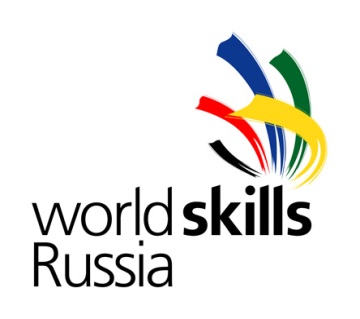 Технический департаментИнфраструктурный лист28Флористика